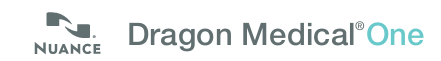 PowerMic Mobile Instructions for BannerHealthSummary: PowerMic Mobile allows users to utilize their iPhone or Android smartphone as a secure wireless microphone for dictation into Dragon Medical One. Two Main Steps to Set-up the PowerMic Mobile:Download the PowerMic Mobile App on Your Smartphone: Search for PowerMic Mobile from either iTunes or Google Play Store and install it: 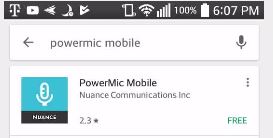 After installing the PowerMic Mobile app, open it and ‘accept’ the End-User License Agreement: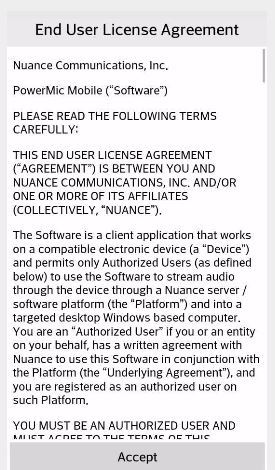 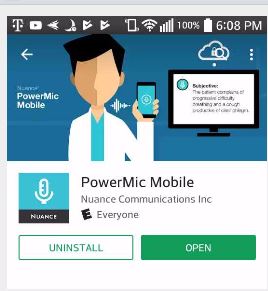 After accepting the agreement, you may get an error message- ‘Invalid Configuration’. This is normal- after you download the configuration file, this will resolve it and you’ll no longer get this error message. Click OK.: 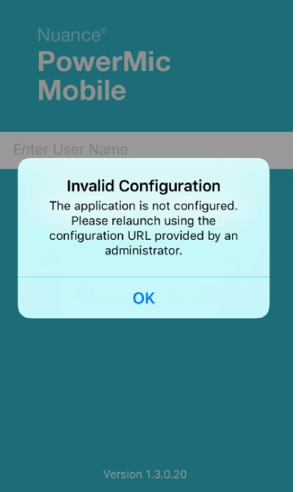 Run the PowerMic Mobile Configuration File:  A configuration link must be used by each provider in order to complete the set-up. The link must be accessed via your smartphone (typically via email or text message).There are specific links for android vs. iPhone- be careful to select the correct link according to your phone type. For your convenience, Banner-specific configuration links are provided below:iPhone Users: 	dmic://config_?NmsToken=M0Y2RTE1RTMtM0U4RS00NURBLTk2MjYtMDVBMEUzQzRERUYyAndroid Users:               http://config_?NmsToken=M0Y2RTE1RTMtM0U4RS00NURBLTk2MjYtMDVBMEUzQzRERUYy Note: For certain phones, it may be necessary to copy and paste the link into the PowerMic Mobile app manually if the link doesn’t work. For instructions, see the ‘Appendix’ at the end of this tipsheet.          If prompted, complete the action using ‘PowerMic Mobile’:  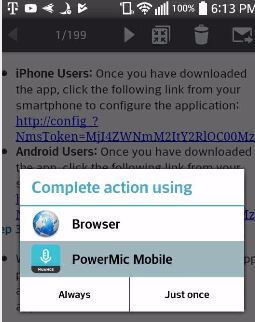 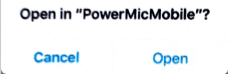                                                                   orThen click the ‘Start’ or ‘Begin’ button once it appears: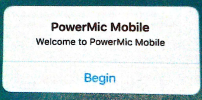 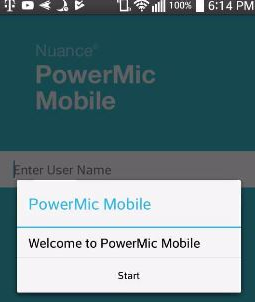                                                                                     orSteps for Logging into PowerMic Mobile:Type the user name (should be the same as your Dragon Medical One user name) and click ‘Log In’: 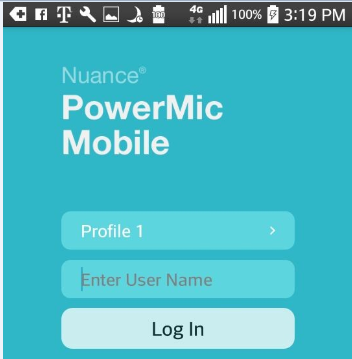 You’ll notice the smartphone attempting to pair with your desktop/laptop app for Dragon Medical One: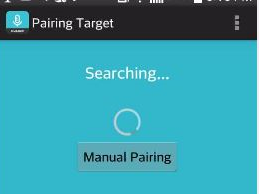 Log into the desktop/laptop app for Dragon Medical One. Important: Make sure that you select ‘PowerMic Mobile’ from the drop-down list. Note: If you inadvertently logged into Dragon with the wrong microphone selected, click ‘Log Off’ from the DragonBar Menu (aka ‘blue flame’) to access this log in screen and change from here: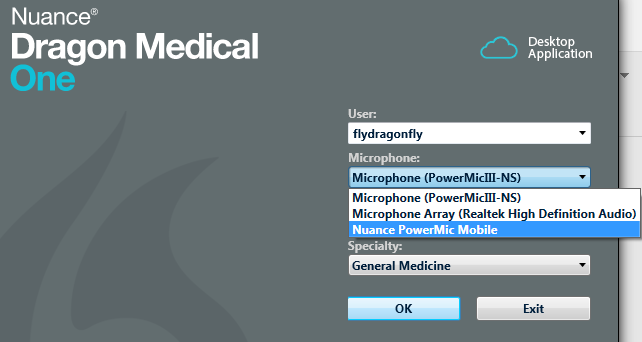 Once paired, the microphone icon on the Dragon toolbar will appear visually as a smartphone: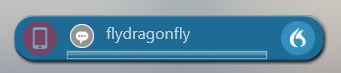 Once your smartphone has paired with Dragon, you’ll see the available microphone buttons, ready for use with Dragon Medical One: 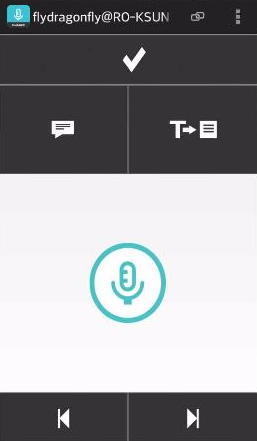 Appendix/Troubleshooting:Configuration Link Doesn’t Work: Sometimes when clicking on the configuration link for certain phone models, it may not work. When this occurs, take the following steps to manually copy-and-paste the link into the user’s PowerMic Mobile app profile:1. If not already open, locate and tap on the PowerMic Mobile app: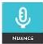 From your PowerMic Mobile app login screen, tap ‘Add Profile’: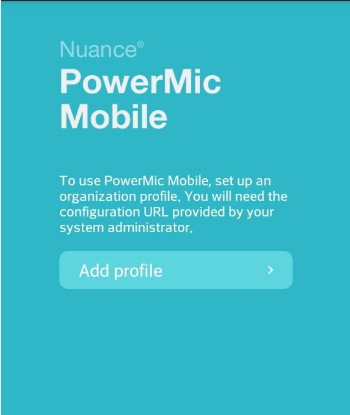 2) Click ‘Add a Profile’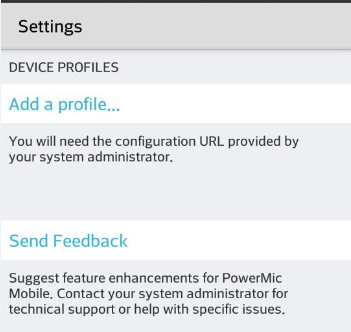 3) Copy the configuration link from your smartphone and paste it into the the space provided. Then type in your Dragon Medical One user name where it says “Profile Name” and click ‘Save’ in the upper right corner:   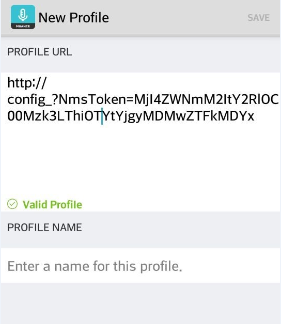 4) Type your user name in the space provided and login as instructed in tipsheet above: 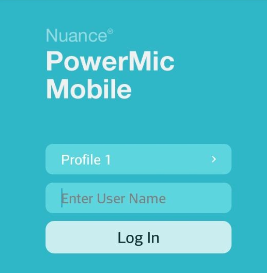 Additional Troubleshooting Tips:- To avoid your phone locking too soon while you’re not actively dictating, you may wish to change your phone settings for this to 4 or 5 minutes. In Android phones, this setting is typically found under ‘Lock Screen Settings’ and then ‘Lock Timer’. For iPhone, it’s typically found under Settings>Display & Brightness>AutoLock. For example: 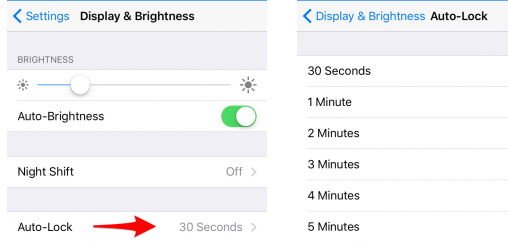 - You may also wish to set your phone to ‘Do Not Disturb’ if dictating for an extended period. The PowerMic Mobile will disconnect from the workstation when taking incoming calls. - Be careful to turn off the microphone (tap the microphone icon once) when not actively dictating, as it might pick up background conversations if left on, etc. 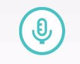 